PRILOG 2.IZJAVA O NEPOSTOJANJU RAZLOGA ISKLJUČENJARadi dokazivanja nepostojanja situacija opisanih točkom 7. Dokumentacije za nadmetanje, a koje bi mogle dovesti do isključenja ponuditelja iz postupaka nabave, dajem sljedeću IZJAVUponuditelj niti osoba ovlaštena za zastupanje nisu pravomoćno osuđeni za kazneno djelo sudjelovanja u zločinačkoj organizaciji, korupciju, prijevaru, terorizam, financiranje terorizma,pranje novca, dječjeg rada ili drugih oblika trgovanja ljudima ispunili obavezu plaćanja dospjelih poreznih obveza i obveza za mirovinsko i zdravstveno osiguranje, osim ako mu prema posebnom zakonu plaćanje tih obveza nije dopušteno ili je odobrena odgoda plaćanja se nisu lažno predstavili ili pružili neistinite podatke u vezi s uvjetima koje je Naručitelj naveo kao razloge za isključenje ili uvjete kvalifikacije nisu u stečaju, insolventni ili u postupku likvidacije te njihovom imovinom ne upravlja stečajni upravitelj ili sud, nisu u nagodbi s vjerovnicima, nisu obustavili poslovne aktivnosti te nisu u bilo kakvoj istovrsnoj situaciji koja proizlazi iz sličnog postupka prema nacionalnim zakonima i propisima u posljednje dvije godine do početka postupka nabave nije učinio težak profesionalni propust koji Naručitelj može dokazati na bilo koji način Ako mu je račun bio u blokadi u posljednjih 6 mjeseciAko je registriran za djelatnost koja je predmet ove nabaveAko ne dostavi fotografije uzoraka, ako uzorci ne odgovaraju traženom.U____________________ , ___ / ____/ 2018. 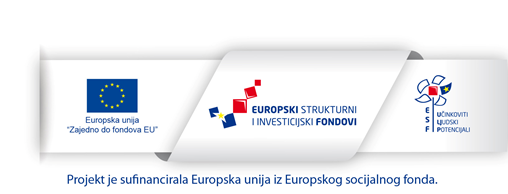 Kojom ja ______________________________ iz  ________________________________,                                  (ime i prezime)                                          (adresa stanovanja) OIB:___________________________, broj osobne iskaznice _______________________izdane od _______________________________,  kao osoba ovlaštena za zastupanje gospodarskog subjekta(naziv i sjedište gospodarskog subjekta, OIB) / koji se u ovom postupku javnog nadmetanja pojavljuje kao ponuditelj, pod materijalnom i kaznenom odgovornošću izjavljujem: ZA PONUDITELJA _____________________________________________             (ime, prezime i potpis ovlaštene osobe)